	Grace Lutheran Church	 January 2023	 Holiday Island, Arkansas	Sunday	Monday	Tuesday	Wednesday	Thursday	Friday	Saturday1  Circumcision and Name of Jesus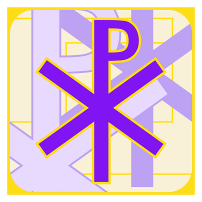 Worship with Communion – 9:302 3 4 Men’s Fellowship – 8:30am5 6 The Epiphany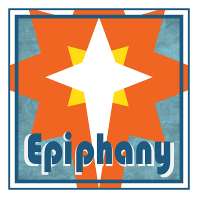 7 8  The Baptism of Our Lord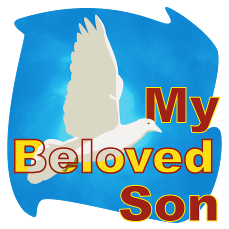 Worship with Communion – 9:30Installation Service – 3:00pmReception follows9  10 Elders – 8:00amCouncil – 9:00am11 12 Bible Study: 2:00pm13 14 15 2nd Sunday after the Epiphany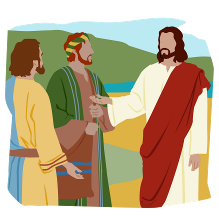 Worship with Communion – 9:30   Bible Study - 11:00am 16 17 Circuit ConferenceSiloam SpringsWomen’s GuildFellowship – 10:00Meeting – 11:00am18 19 Bible Study: 2:00pm20 21 22 3rd Sunday after the Epiphany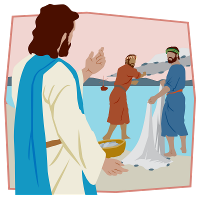 Worship with Communion – 9:30   Bible Study - 11:00am 23 24 25 26 Bible Study: 2:00pm27 28 29 4th Sunday after the Epiphany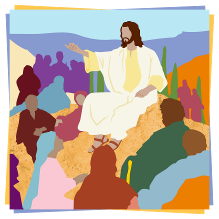 Worship with Communion – 9:30   Bible Study - 11:00am 30 31 